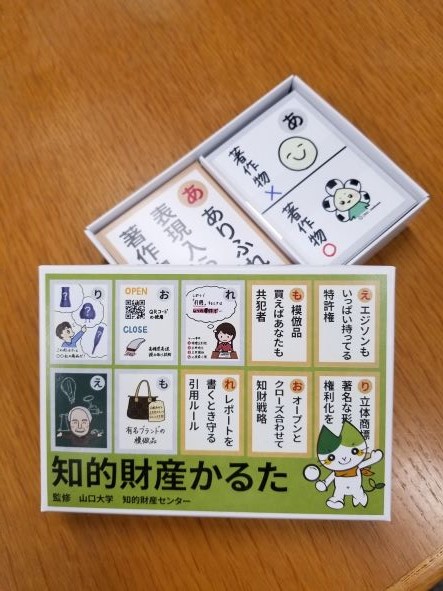 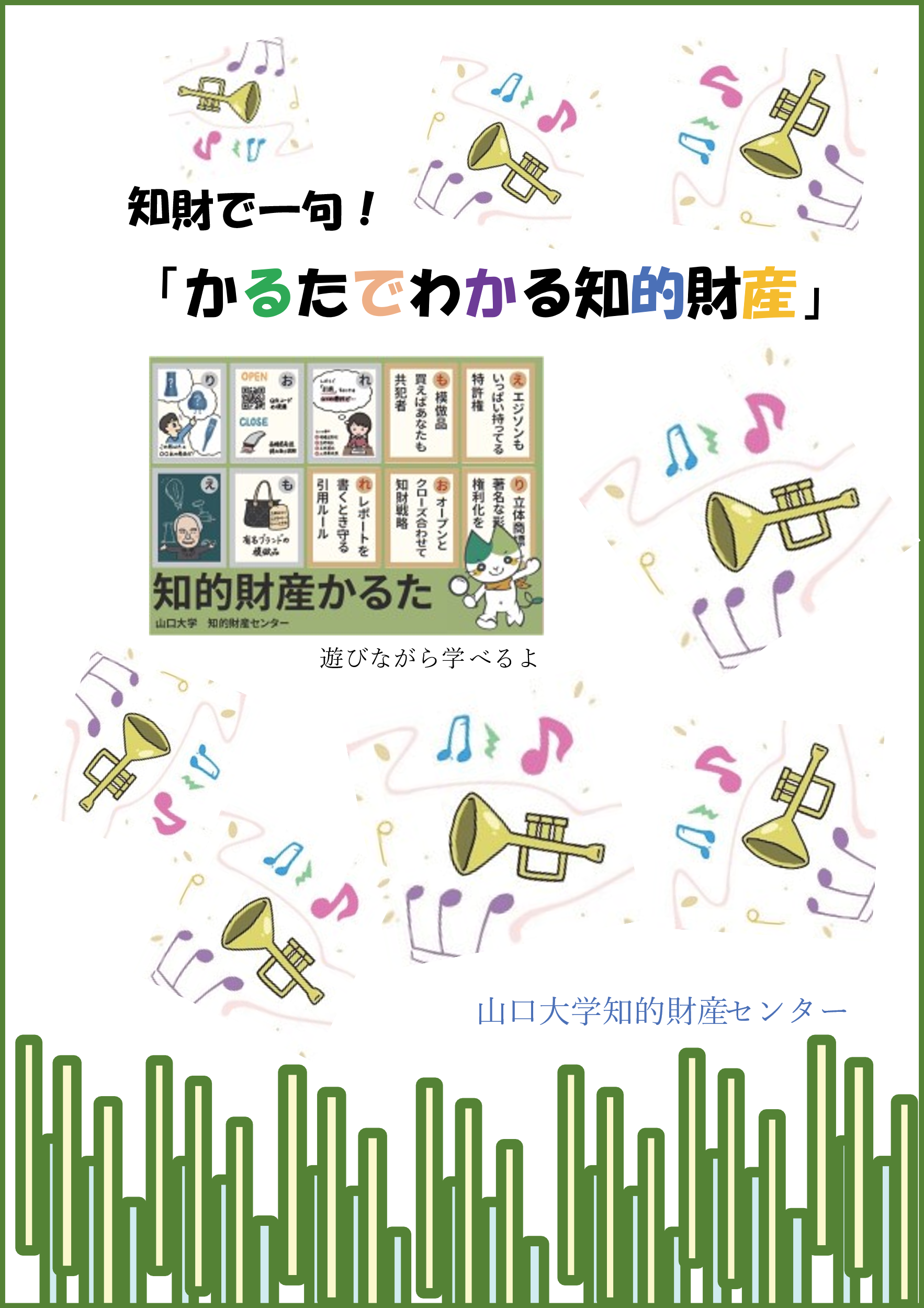 送付先ご住所〒送付先ご所属お名前送付先ＴＥＬ/ＦＡＸE-ｍａｉｌ